LÆREPLAN I SAMISK SOM ANDRESPRÅK SÁMISK 2, SÁMISK 3, SAMISK 4Fastsatt som forskrift av Sametinget 25.06. 2013Gjelder fra 01.08.2013.Formål med fagetSamene er ett folk som bor i Norge, Sverige, Finland og Russland, og de samiske språkene forener samene på tvers av riksgrensene. De samiske språkene er offisielle minoritetsspråk i Norge, Sverige og Finland. Språksituasjonen og vilkårene for samisk språk er forskjellig i de ulike områdene i Sápmi/Sábme/Saepmie, med flere samiske språk og med ulike dialekter. Samisk språk er en viktig kulturbærer, og felles verdier, erfaringer og kunnskaper overføres til nye generasjoner gjennom bruk av språket. Det er et mål at samisk språk skal bevares, styrkes og videreutvikles som et helhetlig kommunikasjonsmiddel uavhengig av riksgrenser.Opplæring i samisk språk skal bidra til at barn og unge kan innlemmes i samisk kultur og samfunnsliv, der kulturforståelse, kommunikasjon, danning og identitetsutvikling blir sentrale elementer i opplæringen. En opplæring som fremmer positive holdninger til samiske språk, og som tar hensyn til det språk- og kulturmangfoldet som elevene erfarer, vil gi elevene flerspråklig og flerkulturell kompetanse. Kulturell kompetanse innebærer også å ha kunnskap om, og respekt for likheter og ulikheter i samiske samfunn. Samiskfaget skal være med på å stimulere til utvikling og bruk av samisk språk i ulike sammenhenger og på ulike arenaer. Gjennom å ivareta sentrale verdier i samisk kultur kan faget også gi retning til hvordan samiske verdier kan tilpasses og videreutvikles til nye situasjoner og til en tid i stadig forandring. Kunnskap om andre urfolk og kulturer kan bidra til økt forståelse og respekt for andre, og også til bedre å forstå egen kultur. Gode kunnskaper i samisk språk er en viktig forutsetning for deltakelse i samisk samfunnsliv og arbeidsliv og gir valgmuligheter når det gjelder utdanning, arbeid og livslang læring. Faget samisk som andrespråk skal sammen med faget norsk legge grunnlaget for utvikling av elevenes funksjonelle tospråklighet, og bidra til at den enkelte elev får kunnskaper, motivasjon og trygghet til å velge samisk som kommunikasjonsspråk. For elever med tospråklig opplæring er det derfor viktig med et nært samarbeid mellom de to fagene.Språkforståelse og språkbeherskelse utvikles gjennom aktiv bruk av språket. Kommunikasjon og samhandlingen er derfor sentral i faget og gjennom opplevelse og deltakelse kan elevenes muntlige språk utvikles. Lese- og skrivekompetanse er et mål i seg selv og et nødvendig grunnlag for læring og forståelse i alle fag. Faget samisk som andrespråk skal stimulere til utvikling av gode læringsstrategier og evne til kritisk tenkning, og motivere til utvikling av lese- og skrivelyst. Gjennom møte med samisk litteratur og ulike samiske språk og dialekter vil elevene kunne utvide sin forståelse for det språklige og kulturelle mangfoldet i samiske samfunn. Elever med samisk som andrespråk stiller med ulike forutsetninger. Noen har samisk-språklige arenaer i nærmiljøet hvor samisk høres, mens andre har liten kontakt med språket utenom opplæringssituasjonen. For at elevene skal kunne utvikle sin samiske språkkompetanse på best mulig måte, er det viktig at elevene kan bruke forskjellige språklige arenaer. Hovedområder i fagetFaget er strukturert i hovedområder som det er formulert kompetansemål innenfor. Hovedområdene utfyller hverandre og må ses i sammenheng. Faget er et fellesfag for alle utdanningsprogrammene i videregående opplæring. Opplæringen skal derfor gjøres mest mulig relevant for elevene ved å tilpasses de ulike utdanningsprogrammene.Planen er inndelt i 9 nivåer, og det er utarbeidet kompetansemål for hvert av nivåene.Oversikt over hovedområder:Muntlig kommunikasjon Hovedområdet muntlig kommunikasjon dreier seg om å kunne lytte, forstå og samtale i ulike sammenhenger. Muntlig kommunikasjon er grunnleggende i innlæringen av nye språk.Lytting er en aktiv handling der eleven skal lære og forstå gjennom å tolke, sammenholde og vurdere andres utsagn. Gjennom forberedt muntlig fremføring og spontan muntlig samhandling skal eleven utvikle evne til å kommunisere med andre på samisk.  I språklæring er det viktig å vektlegge å lære nye ord og begrep og få praktisk erfaring i ulike språkroller. Språket utvikles gjennom aktivitet, lek, opplevelse, tenking, formidling og samhandling. Mange elever som har samisk som fag, har få arenaer i nærmiljøet der de kan kommunisere på samisk, og da er det spesielt viktig å tilrettelegge språkøvingsarenaer og også å bruke digitale kommunikasjonsredskaper for å øve og erfare muntlig kommunikasjon. Det er viktig i opplæringen å gi eleven opplevelse av å mestre og slik motivere til videreutvikling av egne språkferdigheterSkriftlig kommunikasjon Hovedområdet skriftlig kommunikasjon dreier seg om å lese og skrive samisk. Selv om hovedansvaret for den første lese- og skriveopplæringen vil være på førstespråket, skal også opplæringen i samisk som andrespråk bidra til å utvikle elevenes lese og skrivekompetanse i en sammenhengende progresjon gjennom hele opplæringsløpet. Lesing og skriving er viktig i innlæring av språk og bidrar til utviding av elevens ordforråd og utvikling av talespråket. Opplæring i lesing skal stimulere elevens lyst og evne til å lese og å skrive, og innebærer at eleven skal lese ulike tekster, både for å lære og å oppleve. De leste tekstene skal bidra til at eleven blir bevisst sin egen utvikling som leser og skriver.Skriving innebærer å kunne uttrykke, bearbeide og kommunisere tanker og meninger i ulike tekster og sjangere. Sammensatte tekster er en del av tekstene elevene skal lese og utforme. God skriftlig kommunikasjon forutsetter et godt ordforråd, kunnskaper og ferdigheter i grammatikk og rettskriving og evne til å produsere hensiktsmessige tekster tilpasset mottaker. Språk, kultur og litteratur Hovedområdet språk, kultur og litteratur dreier seg om å få kunnskap om det samiske språket, språket i bruk og språket som system og lære å bruke denne kunnskapen i egen språklæring. Det er viktig å arbeide systematisk med begrepsinnlæring og grammatikk ved først å bli kjent med ordformer og betydningsforskjeller, for så gradvis å lære å bøye ord og bruke riktig bøyninger i muntlig og skriftlig kommunikasjon og bruke metaspråket til å forklare oppbygging av språket. Eleven skal få et bevisst forhold til egen språklæring og tospråklighet. Det dreier seg også om å bli kjent med dialekter, med andre samiske språk og samisk språkhistorie. Hovedområdet dreier seg også om at eleven skal lære om bruk av språket i forhold til samisk kultur, levemåte og tradisjonell kunnskap. Det er viktig at eleven får oppleve den samiske tekstkulturen og gjennom ulike aktiviteter får praktisk erfaring i hvordan samisk brukes ved ulike situasjoner og gjennom ulike medier. Eleven skal få mulighet til å bli kjent med den samiske fortellertradisjonen og samisk litteratur og forfatterskap. Det er viktig å velge tekster som utvikler elevens kulturkompetanse samtidig med språklæring. Timetall i fagetTimetall er oppgitt i 60-minutters enheter:BARNETRINNET1.–7. årstrinn: 608 timerUNGDOMSTRINNET8.–10. årstrinn: 228 timer STUDIEFORBEREDENDE UTDANNINGSPROGRAM Vg1: 103 timer Vg2: 103 timerVg3: 103 timer Elever som ikke har hatt opplæring i samisk i grunnskolen og som velger slik opplæring i videregående opplæring, kan bruke 140 timer fra valgfritt programfag til samisk. YRKESFAGLIGE UTDANNINGSPROGRAM  Vg1: 45 timerVg2: 45 timer PÅBYGGING TIL GENERELL STUDIEKOMPETANSE FOR YRKESFAGLIGE UTDANNINGSPROGRAM  Vg3: 219 timerGrunnleggende ferdigheter i fagetGrunnleggende ferdigheter er integrert i kompetansemålene der de bidrar til utvikling av og er en del av fagkompetansen. I samisk som andrespråk forstås grunnleggende ferdigheter slik:Muntlige ferdigheter i samisk som andrespråk innebærer å skape mening gjennom å lytte, tale og samtale og å kunne tilpasse språket til formål og mottaker. Utviklingen av muntlige ferdigheter i samiskfaget innebærer å arbeide systematisk med begrepslæring og bruke det muntlige språket stadig mer presist og nyansert i samtaler og i andre typer muntlige tekster. Det innebærer videre å lytte aktivt, og å forstå og drøfte emner og problemstillinger av økende omfang og kompleksitet. Kravene til ordforråd, språkføring og formell mestring er ikke like høye som for elever som har samisk som førstespråk. Systematisk opplæring gjennom ulike muntlige aktiviteter, praktiske erfaringer og bruk av ulike strategier bidrar til å utvikle muntlige ferdigheter.Å kunne lese i samisk som andrespråk er å skape mening fra tekster i ulike sjangere. Det innebærer å engasjere seg i tekster, og oppnå innlevelse og innsikt i andre menneskers tanker, liv og opplevelser. Videre innebærer det å kunne finne informasjon og forstå resonnementer og framstillinger i ulike typer tekster på skjerm og papir, og å kunne forholde seg kritisk og selvstendig til de leste tekstene. Utviklingen går fra avkoding og forståelse av enkle tekster til å kunne forstå, lære av, tolke og reflektere over stadig mer krevende tekster. Utviklingen av leseferdigheter i samisk som andrespråk innebærer å arbeide systematisk med lesestrategier som er tilpasset formålet med lesingen og med ulike typer tekster i faget.Å kunne skrive i samisk er å ytre seg på en hensiktsmessig måte og kommunisere med andre ved å bruke skriftspråket. Det er også en måte å utvikle og strukturere ideer og tanker på og en metode for å lære. Å skrive ulike tekster med håndskrift og på datamaskin er et område norskfaget og samiskfaget i fellesskap har et spesielt ansvar for. Det innebærer å være i stand til å planlegge, utforme og bearbeide tekster som er tilpasset formål og mottaker. Utviklingen av skriftlige ferdigheter i samiskfaget innebærer å arbeide systematisk med formelle skriveferdigheter, og ulike skrivestrategier for å bli i stand til å skrive stadig mer komplekse tekster. Kravene til ordforråd, språkføring og formell mestring er imidlertid ikke like høye som for elever som har samisk som førstespråk.Å kunne regne i samisk er å tolke og forstå informasjon i tekster som inneholder tall, størrelser eller geometriske figurer. Det innebærer å kunne vurdere, reflektere over og kommunisere om sammensatte tekster som inneholder grafiske framstillinger, tabeller og statistikk. Utviklingen av regneferdigheter innebærer å skape helhetlig mening i stadig mer krevende tekster der ulike uttrykksformer må ses i sammenheng. Digitale ferdigheter i samisk som andrespråk er å kunne bruke digitale verktøy, medier og ressurser for å innhente og behandle informasjon, skape og redigere ulike typer tekster. Digitale verktøy åpner for nye læringsarenaer for innlæring av språk og i kommunikasjon med andre. Utviklingen av digitale ferdigheter er en del av lese- og skriveopplæringen i samiskfaget, og innebærer å finne, bruke og etter hvert vurdere og referere til digitale kilder i skriftlige og muntlige tekster i eget arbeid med tekster.  Samisk som andrespråk - Ulike alternativerElever som har samisk som andrespråk, kan ha ulike forkunnskaper når de starter med språkopplæringen. For noen elever er samisk et helt nytt språk, mens andre kan noe samisk når de begynner på skole. Situasjonen når det gjelder muligheter til å utvikle språket ved å høre og få bruke språket daglig i sitt nærmiljø, er også ulik for elever som har samisk som fag. Læreplanen i faget samisk som andrespråk er bygd opp slik at det er mulig å velge å få opplæring blant ulike alternativer hvor krav til sluttkompetanse i faget ikke er like høy i de tre alternativene. Faget består av følgende alternativer:  samisk som andrespråk – samisk 2samisk som andrespråk – samisk 3samisk som andrespråk – samisk 4GrunnskolenElever kan i samisk som andrespråk velge å få sluttvurdering og ta avsluttende eksamen på grunnskolen mellom følgende to alternativer for måloppnåelse: Samisk som andrespråk – samisk 2 som er det alternativet som gir best språkkunnskaper etter endt skolegang og valg av dette alternativet på grunnskolen, vil bidra til å legge grunnlag for elevens funksjonelle tospråklighet. Det er viktig at elever blir oppmuntret til å velge dette alternativet. Samisk som andrespråk – samisk 3 som vil være et alternativ for elever som ikke kan noe samisk når de starter med opplæring i faget og som vil ha nytte av å bruke mer tid på å lære samisk. Elever som starter med samisk sent på barnetrinnet eller først på ungdomstrinnet får også opplæring etter denne varianten. Videregående opplæringDet er mulig å bli vurdert mellom følgende 3 alternativer for måloppnåelse: Samisk som andrespråk - samisk 2; elever som har hatt samisk 2 på grunnskolen, fortsetter med samisk 2 på videregående opplæring. Samisk som andrespråk - samisk 3; elever som har hatt samisk 3 på grunnskolen, fortsetter med samisk 3 på videregående opplæring. Samisk som andrespråk - samisk 4; Dette alternativet er et tilbud for nybegynnere i samisk på videregående opplæring og kan velges kun av elever som ikke har hatt samisk på grunnskolen. Om nivåeneKompetansemålene i læreplanen er fordelt på 9 nivåer. Det er 3 nivåer for barnetrinnet; nivå 1b, nivå 2b og nivå 3b. Kompetansemålene for nivå 1b-3b er tilrettelagt for aldersgruppen på barnetrinnet. Alle som starter med samisk som andrespråk de første årene på grunnskolen, starter på nivå 1b. Hovedfokus i starten vil være å lære språket muntlig gjennom lek, lytting og aktiviteter. Opplæringen i samisk skal også være med på å utvikle den første lese- og skriveopplæringen hvor norskfaget har hovedansvaret. Elever som velger samisk 2, skal kunne kompetansemål for alle tre nivåene, det vil si nivå 1b, 2b og 3 b i løpet av barnetrinnet og fortsetter med nivå 4-6 på ungdomstrinnet og nivå 7-9 på videregående opplæring. Elever som velger samisk 3, gjennomfører nivå 1b-2b på barnetrinnet og nivå 1- 3 på ungdomstrinnet. Nivå 1-3 er ikke identisk med nivå 1b-3b på barnetrinnet. For de som har hatt samisk på barnetrinnet, vil noe av lærestoffet være repetisjon, men krav til lese- og skriveferdigheter for nivå 1-3 er større enn for nivå 1b-3b. På videregående opplæring fortsetter elevene med nivå 4-6. Samisk som andrespråk - samisk 2Samisk 2 er det alternativet i samisk som andrespråk som har høyeste krav til måloppnåelse. Etter Vg3 skal elevene kunne kompetansemål for alle 9 nivåer i læreplanen. Elevene skal ha kunnskaper og trygghet til å bruke samisk skriftlig og muntlig, og være funksjonell tospråklige. Samisk som andrespråk - samisk 3Samisk som andrespråk – samisk 3 vil være et alternativ for elever som ikke kan noe samisk når de starter med opplæring i faget og som vil ha nytte av å bruke mere tid på hvert nivå på grunnskolen. Elever som starter med samisk sent på barnetrinnet eller først på ungdomstrinnet får også opplæring etter denne varianten. Elever som velger å ta sluttvurdering og eksamen etter denne varianten på studieforberedende utdanningsprogram, vil oppnå kravene til ca 2/3 av hele læreplanen i samisk som andrespråk. Det er ikke nødvendigvis et mål at elevene blir tospråklige. Da denne varianten er en del av faget samisk som andrespråk, har elevene mulighet til å fullføre hele faget som privatister. Samisk som andrespråk - samisk 4Dette er et alternativ for elever som starter med opplæring i samisk på videregående opplæring. Elever som får opplæring og tar eksamen etter denne varianten på studieforberedende utdanningsprogram, vil oppnå kravene til ca 1/3 av hele læreplanen i samisk som andrespråk. Da denne varianten er en del av faget samisk som andrespråk, har elevene mulighet til å ta samisk 3 eller fullføre hele faget, det vil si ta samisk 2 senere som privatister. Dette alternativet gjelder altså ikke for elever som har fått opplæring i samisk som andrespråk på grunnskolen. Kompetansemål nivå 1b-3b som gjelder for samisk som andrespråk – samisk 2 og samisk som andrespråk – samisk 3 på barnetrinnet Nivå 1b for barnetrinnet Muntlig kommunikasjonMål for opplæringen er at eleven skal kunnelytte, leke og eksperimentere med samiske språklyder, stavelser, ord, rim, rytme og intonasjon uttale ord og enkle setninger hilse, takke og presentere seg selv fortelle om seg selv og andre lytte til muntlige tekster og gjenkjenne ord og uttrykk knyttet til dagligdagse situasjonerdelta i innøvde dagligdagse dialoger samtale om bilder med enkle uttrykktelle fra 0-100 og bruke tallene i enkel samtaleSkriftlig kommunikasjon  Mål for opplæringen er at eleven skal kunnelese store og små samiske bokstaverdele ord i stavelsergjenkjenne ordbilderlese korte ord og stavelser på papir og skjermskrive små og store bokstaver og eksperimentere med ord i egen håndskrift og på tastatursette sammen enkle ord til korte setningerSpråk, kultur og litteratur Mål for opplæringen er at eleven skal kunnesnakke om sammenhengen mellom språklyd og bokstav i samisk og norsk  eksperimentere med ordformer og samtale om ordformer og betydningsforskjeller samtale om samisk språk og om situasjoner der det er nyttig å kunne samisklytte til og delta i framføring av joiker, sanger, rim og reglerlytte til og gjenkjenne språket gjennom enkle fortellinger, eventyr, bilder, spill og  tv-program  bruke betegnelser på ukedager, måneder og de åtte årstiderbruke samiske benevnelser for klær gjenkjenne samiske kofter fra forskjellige områder 
  Nivå 2b for barnetrinnet Muntlig kommunikasjon  Mål for opplæringen er at eleven skal kunnelytte, forstå og uttrykke enkle beskjeder og instruksjoner lytte og forstå enkle samtaler, historier og fortellingersamtale om dagligdagse situasjoner stille og svare på enkle spørsmåldelta i rollespill og dramatiseringer kunne telle til 1000 og bruke tall til å angi tid og datoer Skriftlig kommunikasjonMål for opplæringen er at eleven skal kunnelese og skrive det samiske alfabetetlese, forstå og skrive enkle beskjeder i egen håndskrift og på tastaturlese enkle tekster, historier og fortellinger og uttrykke forståelse av innholdetskrive enkle tekster om dagligdagse situasjoner Språk, kultur og litteratur Mål for opplæringen er at eleven skal kunnegjenkjenne uttrykk i nåtid, fortid og framtidsamtale om språk og språkblanding lese gåter, ordspråk og vitser lytte til og lese samiske eventyr og fortellinger og samtale om innhold  bruke begreper knyttet til mat i samtale om samisk mat bruke de vanligste ord knyttet til nær familie og slekt Nivå 3b for barnetrinnet Muntlig kommunikasjon  Mål for opplæringen er at eleven skal kunneuttrykke seg om dagligdagse situasjoner i nåtid, fortid og fremtidfortelle om egne opplevelser og erfaringeropptre i ulike språkroller gjennom dramaaktiviteter, opplesing og presentasjonlytte og gjenfortelle det som blir fortalt  oversette ord, enkle uttrykk og korte setningerkommunisere med andre ved hjelp av digitale medierSkriftlig kommunikasjon Mål for opplæringen er at eleven skal kunnelese og forstå hovedinnholdet i fortellende tekster skrive enkle fortellende tekster og fremføre for andrebruke opplevelser fra drama, teateroppsettinger, film og samiske tv-programmer i egen tekstproduksjonlytte og gjenfortelle det man har hørt oversette enkle setninger fra norsk til samiskbruke elementære rettskrivningsreglerbruke papirbaserte og digitale ordbøkerSpråk, kultur og litteraturMål for opplæringen er at eleven skal kunnesamtale om ordklassene bøye noen verb og substantivbruke de vanligste setningstypene samtale om dialekter og gjenkjenne noen vanlige ord på andre dialekterforstå og bruke tall i kommunikasjon om priser, mål, vekt og størrelser samtale om praktisk arbeid samtale om samiske stedsnavn lese samisk barne- og ungdomslitteratur og fortelle om innholdet lytte til og samtale om samisk fortellertradisjon bruke digitale verktøy i egen språklæringKompetansemål for nivå 1-3 som gjelder for samisk som andrespråk - samisk 3 på ungdomstrinnet og samisk som andrespråk - samisk 4 på videregående opplæring  Nivå 1 Muntlig kommunikasjonMål for opplæringen er at eleven skal kunneuttale samiske ord og sammenligne samiske og norske språklyder og intonasjon hilse, takke og presentere seg selv og fortelle om seg selv og andre på samiskdelta i enkle samtaler om dagligdagse situasjoner lytte til og uttrykke forståelse for innhold i enkle historier og fortellingerforstå og uttrykke enkle beskjeder og instruksjonerbruke tall fra 1-1000 i kommunikasjonstille spørsmål og svare på spørsmåloversette enkle setninger Skriftlig kommunikasjon  Mål for opplæringen er at eleven skal kunnelese og forstå beskjeder og enkle instruksjoner lese og forstå enkle tekster skrive enkle fortellende setninger i nåtid og fortidSpråk, kultur og litteraturMål for opplæringen er at eleven skal kunnesamtale om to-språklighet og om hvorfor og hvordan utvikle eget samisk språklytte til og lese samiske eventyr og fortellinger og samtale om innhold  bruke begreper knyttet til mat i samtale om samisk matbruke de vanligste ord knyttet til familie og slektsamtale om samiske klær og gjenkjenne kofter fra forskjellige områder i Sápmi/Sábme/Saepmiebruke papirbaserte og digitale ordbøker Nivå 2 Muntlig kommunikasjonMål for opplæringen er at eleven skal kunnelytte, forstå og kunne føre enkle samtalerkommunisere med god uttale og intonasjonforstå og bruke et ordforråd som dekker dagligdagse situasjoner gi uttrykk for egne meninger og følelser fortelle om egne opplevelser og erfaringertilpasse språkbruken i noen grad til ulike språksituasjoner Skriftlig kommunikasjonMål for opplæringen er at eleven skal kunnelese og forstå hovedinnholdet i fortellende teksterskrive tekster om dagligdagse situasjoner beherske elementære rettskrivningsregler bruke digitale verktøy og hjelpemidler i eget arbeid med tekster  Språk, kultur og litteratur Mål for opplæringen er at eleven skal kunnegrunnleggende prinsipper om lydendringer ved ordbøyning og bøye noen verb og nomen bruke noen grammatiske benevnelser ved samtale om ord i setninger samtale om de vanligste ordklassene bruke tall til å angi tid, datoer, priser, mål, vekt og størrelserlytte til samiske fortellinger og samtale om samisk fortellertradisjonta rede på hvilke samiske medier som finnes og reflektere over hvordan dra nytte av mediene i egen språklæring samtale om samiske stedsnavnNivå 3 Muntlig kommunikasjonMål for opplæringen er at eleven skal kunneuttrykke seg om dagligdagse situasjoner i nåtid, fortid og fremtidkommunisere med god uttale og intonasjondelta i spontane samtaler om ulike emner og aktuelle temaer og utrykke synspunkter og meninger opptre i ulike språkroller gjennom dramaaktiviteter, opplesing og presentasjonlytte og gjenfortelle det som blir fortalt  presentere fra tema knyttet til samisk kunst eller næringsliv kommunisere med andre ved hjelp av digitale medier Skriftlig kommunikasjonMål for opplæringen er at eleven skal kunnelese og referere hovedmomenter i en tekstskrive tekster som forteller, beskriver og informereroversette enkle setninger fra norsk til samisk lytte og gjenfortelle det man har hørt bruke notater og kilder som grunnlag for skriving og oppgi kildenebruke de mest sentrale regler i setningsoppbygging og ortografi Språk, kultur og litteraturMål for opplæringen er at eleven skal kunneenkel setningsanalysegjenkjenne stammetyper og bruke grunnleggende bøyningsformer av verb og nomensamtale om bruk av de vanligste ordavledningsformene lytte til og samtale om samiske språk og dialekter lese tekster i ulike sjangere, finne tema og kommentere innholdet presentere en samisk forfatterpresentere noe hvor tema er fra tradisjonell kunnskap og samisk kulturbruke digitale verktøy i egen språklæring og presentasjonerKompetansemål for nivå 4-6 som gjelder for samisk som andrespråk - samisk 2 på ungdomstrinnet og samisk som andrespråk - samisk 3 på videregående opplæring  Nivå 4Muntlig kommunikasjon  Mål for opplæringen er at eleven skal kunnebeherske et ordforråd som dekker dagligdagse situasjonerlytte til andres fremføringer, stille spørsmål og uttrykke egne tanker og meninger bruke kunnskap fra andre fag i muntlige fremstillingerforstå og bruke tall i kommunikasjon Skriftlig kommunikasjonMål for opplæringen er at eleven skal kunnelese og forstå fortellende og beskrivende tekster og kunne skille mellom fakta og meninger i tekster skrive tekster som beskriver, drøfter og uttrykker meninger bygge opp leselige og oversiktlige tekster for hånd og på tastatur innhente stoff fra digitale, skriftlige og muntlige kilder i arbeidet med egne teksterSpråk, kultur og litteratur Mål for opplæringen er at eleven skal kunnebruke setningsanalyse i egen språklæring samtale om tospråklighet og hvilke rettigheter samer har angående eget språksamtale om hovedforskjeller mellom samisk og norskgjenkjenne tradisjonell samisk tellemåte og måleenheter  samtale om naturbetegnelser lage presentasjon om emne fra tradisjonelt arbeid, samiske næringer, kunst eller kultur samtale om samiske ordtak og diiddat/dijda/dïejvesh lese ulike tekster og kommentere innholdet  Nivå 5 Muntlig kommunikasjonMål for opplæringen er at eleven skal kunnelytte, forstå og delta i spontane samtaler fortelle om hendelser, planer, antakelser og forventninger samtale om ulike temaer og aktuelle nyhetssaker oversette enkle teksterSkriftlig kommunikasjonMål for opplæringen er at eleven skal kunnelese fagtekster og fortelle om hovedinnholdet bruke notater, digitale og andre kilder som grunnlag for skrivingskrive ulike tekster utfra selvvalgte emner oversette enkle tekster og se likheter og ulikheter mellom samisk og norskSpråk, kultur og litteraturMål for opplæringen er at eleven skal kunnebruke grammatiske benevnelser ved drøfting av ordformer samtale om begrepet flerspråklighet og fortelle om fordeler ved å være flerspråkliguttrykke høflighet gjennom bestemte fraser og ved hjelp av forskjellige grammatiske konstruksjoner hente informasjon og språkeksempler fra samiske medier i egen språklæringlese skjønnlitterære tekster, finne tema og kommentere tekstene bruke digitale kilder og verktøy til å lage enkle sammensatte tekster Nivå 6Muntlig kommunikasjon
Mål for opplæringen er at eleven skal kunnebeherske et tilstrekkelig ordforråd til å uttrykke opplevelser, følelser, erfaringer, kunnskap og egne meninger  lytte og forstå hovedinnholdet av lengre muntlige teksteropptre i ulike muntlige roller i samtaler og framføringerpresentere med formålstjenlig bruk av digitale verktøy og medier Skriftlig kommunikasjonMål for opplæringen er at eleven skal kunnelese, referere og oppsummere hovedmomenter i en tekstskrive tekster med ulik form og formål og bruke forskjellige virkemidler i arbeid med tekstervariere ordvalg og setningsoppbygging i egen skrivingbruke digitale og andre kilder til arbeid med egne tekster og oppgi kildeneSpråk, kultur og litteratur Mål for opplæringen er at eleven skal kunnebruke varierte verb- og nomenbøyningsformer og de mest sentrale regler i setningsbygging samtale om ord- og uttaleforskjeller i nærliggende dialekter fortelle om språkområdene i Sápmi/Sábme/Saepmie samtale om Samelovens språkregler og rettigheter angående samisk språk  lese tekster i ulike sjangere og reflektere over innhold og formpresentere fra samisk litteratur og samiske filmer  Kompetansemål for nivå 7-9 som gjelder for samisk som andrespråk - samisk 2 på videregående opplæringNivå 7Muntlig kommunikasjonMål for opplæringen er at eleven skal kunnebruke språket om ulike situasjoner i skole og arbeidsliv beherske ulike muntlige roller i gruppesamtaler og presentasjoner som aktør og tilhørerlytte, forstå og referere innholdet i fortellinger og beskrivelserbruke fagkunnskap fra egne programfag i framføringer og diskusjoner Skriftlig kommunikasjonMål for opplæringen er at eleven skal kunnelese og presentere fra ulike fagtekster lese og skrive tekster med tema og fagterminologi som er tilpasset eget utdanningsprogramlese og videreformidle informasjon fra ulike kilder og medierinnhente, vurdere og bruke fagstoff fra digitale kilder i arbeid med egne teksterbruke digitale verktøy til presentasjon og publisering av egne teksterSpråk, kultur og litteraturMål for opplæringen er at eleven skal kunnebruke setningsanalyse og grammatiske begreper i egen språkopplæring og til å sammenligne samisk og norsk drøfte begrepet funksjonell to-språklighet gjøre rede for hvordan nye ord på samisk blir laget fortelle om de ulike samiske språkene i Norgelese og presentere fra skjønnlitterære tekster gjøre rede for samisk fortellertradisjon

Nivå 8 Muntlig kommunikasjonMål for opplæringen er at elevene skal kunnediskutere, argumentere og gi uttrykk for egne oppfatninger og synspunkter ta initiativ til å begynne, holde i gang og avslutte en samtale lytte til og referere fra presentasjoner og innleggpresentere et selvvalgt emne  Skriftlig kommunikasjonMål for opplæringen er at elevene skal kunnelese og orientere seg i tekster og sammenfatte og vurdere relevant informasjonskrive tekster med klar hensikt, god struktur og sammenheng skrive kreative og informative tekster og drøftinger tilpasset mottaker, formål og mediumbeherske de viktigste rettskrivingsregleneanalysere innhold og vurdere bruken av virkemidler i ulike tekster hentet fra digitale og andre medierSpråk, kultur og litteraturMål for opplæringen er at eleven skal kunnesamtale om forhold som påvirker språkbrukutforske likheter og forskjeller mellom samisk og andre språk gjøre rede for rettigheter i forbindelse med samisk språk lese litteratur fra andre urfolk og kulturer og kommentere form og innhold diskutere nyheter og aktuelle hendelser i Sápmi/Sábme/Saepmieredegjøre for hovedtrekkene i samisk mediahistorie
Nivå 9Muntlig kommunikasjonMål for opplæringen er at elevene skal kunneuttrykke seg med et variert ordforråd og god språkføring tilpasset formål og mottaker lytte til, systematisere og sammenholde informasjon i muntlige tekster og reflektere over innhold referere på samisk muntlige norskspråklige tekster om dagligdagse forhold presentere og drøfte faglige emner Skriftlig kommunikasjonMål for opplæringen er at elevene skal kunneuttrykke seg med et funksjonelt ordforråd og god språkføring, og mestre sentrale språklige formkravlese tekster i ulike sjangere og analysere innhold og vurdere bruk av virkemidler skrive kreative, informative og argumenterende tekster, drøftinger og andre resonnerende tekster bruke digitale og andre kilder på en kritisk måte og beherske kildehenvisning Språk, kultur og litteraturMål for opplæringen er at eleven skal kunnebruke relevant terminologi for å beskrive språkets form og innholdlese et utvalg av orginale samisk skjønnlitterære- og sakprosatekster og drøfte innhold, form og formål gjøre rede for hovedtrekk i samisk litteraturhistoriegjøre rede for hovedtrekk i samisk språkhistoriePåbygging til generell studiekompetanseSamisk som andrespråk- samisk 2 Kompetansemålene for nivå 8 og nivå 9 gjelder for påbygging til generell studiekompetanse til samisk som andrespråk - samisk 2.Samisk som andrespråk- samisk 3Kompetansemålene for nivå 5 og nivå 6 gjelder for påbygging til generell studiekompetanse til samisk som andrespråk - samisk 3.Samisk som andrespråk- samisk 4Kompetansemålene for nivå 2 og nivå 3 gjelder for påbygging til generell studiekompetanse til samisk som andrespråk - samisk 4.Vurdering Bestemmelser for sluttvurdering:Standpunktvurdering i samisk som andrespråk - samisk 2Standpunktvurdering i samisk som andrespråk - samisk 3Standpunktvurdering i samisk som andrespråk - samisk 4Eksamen for elever i samisk som andrespråk – samisk 2 Eksamen for elever i samisk som andrespråk - samisk 3 Eksamen for elever i samisk som andrespråk - samisk 4 Eksamen for privatister i samisk som andrespråk – samisk 2Eksamen for privatister i samisk som andrespråk – samisk 3Eksamen for privatister i samisk som andrespråk – samisk 4De generelle bestemmelsene om vurdering er fastsatt i forskriften til opplæringsloven.NivåHovedområderHovedområderHovedområder1.- 9.Skriftlig kommunikasjon Muntlig kommunikasjonSpråk, kultur og litteraturMåloppnåelse i forhold til årstrinn Måloppnåelse i forhold til årstrinn Etter 3. årstrinnNivå 1 bEtter 5. årstrinnNivå 2 bEtter 7. årstrinnNivå 3 b Etter 10. årstrinnNivå 4-6Etter Vg1S Nivå 7Etter Vg2S Nivå 8Etter Vg3S Nivå 9Etter Vg2YNivå 7Etter påbyggingNivå 8-9Måloppnåelse i forhold til årstrinn Måloppnåelse i forhold til årstrinn Etter 4. årstrinnNivå 1bEtter 7 årstrinnNivå 2bEtter 10. årstrinnNivå 1-3 Etter Vg1S Nivå 4Etter Vg2S Nivå 5Etter Vg3S Nivå 6Etter Vg2Y Nivå 4Etter påbyggingNivå 5-6Måloppnåelse i forhold til årstrinn Måloppnåelse i forhold til årstrinn Etter Vg1S Nivå 1Etter Vg2S Nivå 2Etter Vg3S Nivå 3Etter Vg2Y Nivå 1Etter påbyggingNivå 2-3ÅrstrinnOrdning10. årstrinnElevene skal ha to standpunktkarakterer, én i samisk 2 skriftlig og én i samisk 2 muntlig.Vg2 yrkesfaglige utdanningsprogramElevene skal ha én standpunktkarakter.  Vg3 studieforberedende utdanningsprogram Elevene skal ha to standpunktkarakterer, én i samisk 2 skriftlig og én i samisk 2 muntlig.Vg3 påbygging til generell studiekompetanseElevene skal ha to standpunktkarakterer, én i samisk 2 skriftlig og én i samisk 2 muntlig.ÅrstrinnOrdning10. årstrinnElevene skal ha to standpunktkarakterer, én i samisk 3 skriftlig og én i samisk 3 muntlig.Vg2 yrkesfaglige utdanningsprogram Elevene skal ha én standpunktkarakter.  Vg3 studieforberedende utdanningsprogram Elevene skal ha to standpunktkarakterer, én i samisk 3 skriftlig og én i samisk 3 muntlig.Vg3 påbygging til generell studiekompetanseElevene skal ha to standpunktkarakterer, én i samisk 3 skriftlig og én i samisk 3 muntlig.ÅrstrinnOrdningVg2 yrkesfaglige utdanningsprogram Elevene skal ha én standpunktkarakter.  Vg3 studieforberedende utdanningsprogram Elevene skal ha to standpunktkarakterer, én i samisk 4 skriftlig og én i samisk 4 muntlig.Vg3 påbygging til generell studiekompetanseElevene skal ha to standpunktkarakterer, én i samisk 4 skriftlig og én i samisk 4 muntlig.ÅrstrinnOrdning10. årstrinnElevene kan trekkes ut til skriftlig eksamen i samisk som andrespråk - samisk 2. Skriftlig eksamen blir utarbeidet og sensurert sentralt. Elevene kan også trekkes ut til muntlig eksamen. Muntlig eksamen blir utarbeidet og sensurert lokalt.Vg2 yrkesfaglige utdanningsprogramElevene kan trekkes ut til skriftlig eksamen i samisk som andrespråk - samisk 2. Skriftlig eksamen blir utarbeidet og sensurert lokalt. Elevene kan også trekkes ut til muntlig eksamen. Muntlig eksamen blir utarbeidet og sensurert lokalt.Vg3 studieforberedende utdanningsprogram Elevene kan trekkes ut til skriftlig eksamen i samisk som andrespråk - samisk 2. Skriftlig eksamen blir utarbeidet og sensurert sentralt. Elevene kan også trekkes ut til muntlig eksamen. Muntlig eksamen blir utarbeidet og sensurert lokalt.Vg3 påbygging til generell studiekompetanseElevene kan trekkes ut til skriftlig eksamen i samisk som andrespråk - samisk 2. Skriftlig eksamen blir utarbeidet og sensurert sentralt. Elevene kan også trekkes ut til muntlig eksamen. Muntlig eksamen blir utarbeidet og sensurert lokalt.ÅrstrinnOrdning10. årstrinnElevene kan trekkes ut til muntlig eksamen i samisk som andrespråk - samisk 3. Muntlig eksamen blir utarbeidet og sensurert lokalt.Vg2 yrkesfaglige utdanningsprogramElevene kan trekkes ut til muntlig eksamen i samisk som andrespråk - samisk 3. Muntlig eksamen blir utarbeidet og sensurert lokalt. Vg3 studieforberedende utdanningsprogram Elevene kan trekkes ut til skriftlig eksamen i samisk som andrespråk - samisk 3. Skriftlig eksamen blir utarbeidet og sensurert sentralt. Elevene kan også trekkes ut til muntlig eksamen. Muntlig eksamen blir utarbeidet og sensurert lokalt.Vg3 påbygging til generell studiekompetanseElevene kan trekkes ut til skriftlig eksamen i samisk som andrespråk - samisk 3. Skriftlig eksamen blir utarbeidet og sensurert sentralt. Elevene kan også trekkes ut til muntlig eksamen. Muntlig eksamen blir utarbeidet og sensurert lokalt. ÅrstrinnOrdningVg2 yrkesfaglige utdanningsprogramElevene kan trekkes ut til muntlig eksamen i samisk som andrespråk - samisk 4. Muntlig eksamen blir utarbeidet og sensurert lokalt.Vg3 studieforberedende utdanningsprogramElevene kan trekkes ut til skriftlig eksamen i samisk som andrespråk - samisk 4. Skriftlig eksamen blir utarbeidet og sensurert sentralt. Elevene kan også trekkes ut til muntlig eksamen. Muntlig eksamen blir utarbeidet og sensurert lokalt.Vg3 påbygging til generell studiekompetanseElevene kan trekkes ut til skriftlig eksamen i samisk som andrespråk - samisk 4. Skriftlig eksamen blir utarbeidet og sensurert sentralt. Elevene kan også trekkes ut til muntlig eksamen. Muntlig eksamen blir utarbeidet og sensurert lokalt.ÅrstrinnOrdning10. årstrinnSe gjeldende ordning for grunnskoleopplæring for voksne.Vg2 yrkesfaglige utdanningsprogramPrivatistene skal opp til skriftlig eksamen i samisk som andrespråk - samisk 2. Skriftlig eksamen blir utarbeidet og sensurert lokalt. I tillegg skal privatistene opp til muntlig eksamen. Muntlig eksamen blir utarbeidet og sensurert lokalt.Vg3 studieforberedende utdanningsprogram Privatistene skal opp til skriftlig eksamen i samisk som andrespråk - samisk 2. Skriftlig eksamen blir utarbeidet og sensurert sentralt. I tillegg skal privatistene opp til muntlig eksamen. Muntlig eksamen blir utarbeidet og sensurert lokalt.Vg3 påbygging til generell studiekompetansePrivatistene skal opp til skriftlig eksamen i samisk som andrespråk - samisk 2. Skriftlig eksamen blir utarbeidet og sensurert sentralt. I tillegg skal privatistene opp til muntlig eksamen. Muntlig eksamen blir utarbeidet og sensurert lokalt.ÅrstrinnOrdning10. årstrinnSe gjeldende ordning for grunnskoleopplæring for voksne.Vg2 yrkesfaglige utdanningsprogramPrivatistene skal opp til muntlig eksamen i samisk som andrespråk - samisk 3. Muntlig eksamen blir utarbeidet og sensurert lokalt. Vg3 studieforberedende utdanningsprogram Privatistene skal opp til skriftlig eksamen i samisk som andrespråk - samisk 3. Skriftlig eksamen blir utarbeidet og sensurert sentralt. I tillegg skal privatistene opp til muntlig eksamen. Muntlig eksamen blir utarbeidet og sensurert lokalt.Vg3 påbygging til generell studiekompetansePrivatistene skal opp til skriftlig eksamen i samisk som andrespråk - samisk 3. Skriftlig eksamen blir utarbeidet og sensurert sentralt. I tillegg skal privatistene opp til muntlig eksamen. Muntlig eksamen blir utarbeidet og sensurert lokalt.ÅrstrinnOrdningVg2 yrkesfaglige utdanningsprogramPrivatistene skal opp til muntlig eksamen i samisk som andrespråk - samisk 4. Muntlig eksamen blir utarbeidet og sensurert lokalt. Vg3 studieforberedende utdanningsprogram Privatistene skal opp til skriftlig eksamen i samisk som andrespråk - samisk 4. Skriftlig eksamen blir utarbeidet og sensurert sentralt. I tillegg skal privatistene opp til muntlig eksamen. Muntlig eksamen blir utarbeidet og sensurert lokalt.Vg3 påbygging til generell studiekompetansePrivatistene skal opp til skriftlig eksamen i samisk som andrespråk - samisk 4. Skriftlig eksamen blir utarbeidet og sensurert sentralt. I tillegg skal privatistene opp til muntlig eksamen. Muntlig eksamen blir utarbeidet og sensurert lokalt.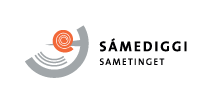 